Important Phone NumbersSite-Specific InformationThe information below is provided by the implementation site and was not reviewed by the authors of the Obstetric Anesthesia Emergency Manual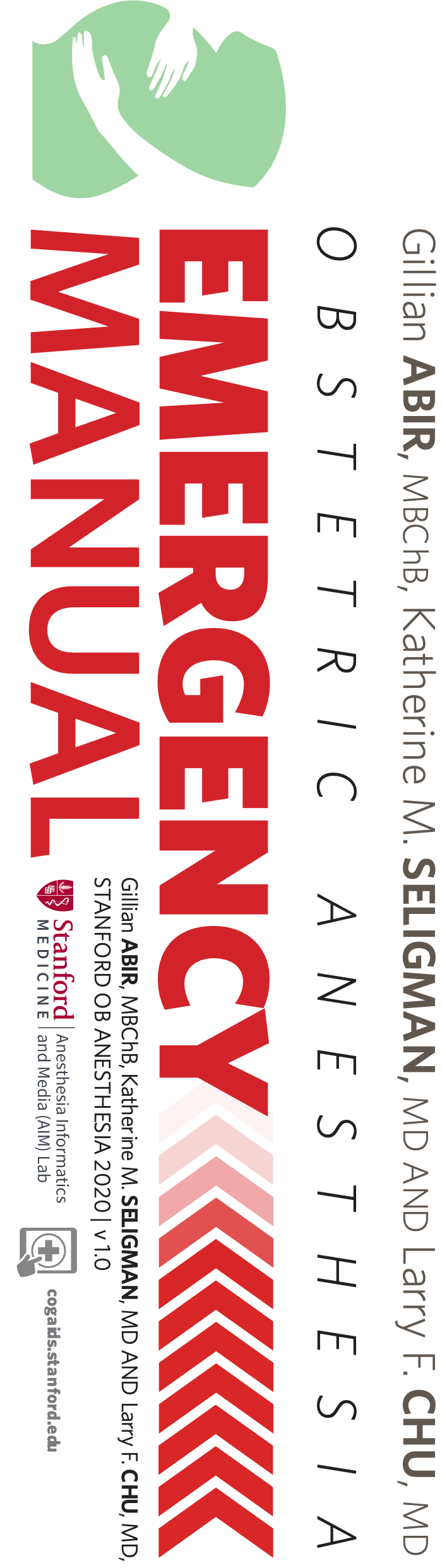 